RELACIÓN PROVISIONAL DE ADJUDICACIÓN DE OFERTAS DE PRÁCTICAS CURRICULARES DE LOS ALUMNOS DE PRACT. EN EMPRESA  EN GRADO EN COMUNICACIÓN AUDIOVISUAL (EXTRAORDINARIA EUS) EN DOBLE GRADO EN PERIODISMO - COMU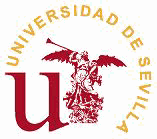 Una vez finalizado el plazo de inscripción para la adjudicación de las ofertas de prácticas curriculares disponibles para alumnos, se procede a publicar el Listado Provisional de Adjudicación, quedando abierto el periodo de alegaciones hasta el  3 de marzo de 2021.Página 1 de 4N_PUNPract. en Empresa  en Grado en Comunicación AudiovisualAsignatura:Convocatoria:EXTRAORDINARIA EUSEstado:Con puesto AdjudicadoCod.Exp.NOMBRE DEMANDANTEOpciónOFERTANOMBRE EMPRESAMedia455582Claridge Claridge, Amber 1293254UNIVERSIDAD DE SEVILLA - EDITORIAL UNIVERSIDAD DE SEVILLA6.41Pract. en Empresa  en Grado en Comunicación AudiovisualAsignatura:Convocatoria:EXTRAORDINARIA EUSEstado:Sin adjudicaciónCod.Exp.NOMBRE DEMANDANTEOpciónOFERTANOMBRE EMPRESAMedia473687Aguilera Ruiz, Francisco6.90441376Aguirre Aguirre, Belén7.41456800Aguirre Calvo, Natalia6.89473625Alamillo Madrid, Rocío6.99473617Antúnez Fernández, Daniel7.19473673Barrera Sánchez, Cristina7.64473621Benítez Márquez, Ana Cristina7.62472649Benítez Rueda, Mar8.00473456Bermejo Barrero, María José7.45473779Bescond Álvarez, Gaël7.56438401Carrillo Zamora, David7.50388688Carvajal Silva, Yeray7.70473807Colchón Álvarez, Manuel Jesús8.14432855Crespo Rubio, Rafael6.84474829Criado Caña, Ángel7.23473985De la Cruz Pérez, Manuel6.96479857de la Herrán López, Alejandra6.69473630del Campo Barrero, Carmen9.05473651Esteban Marín, Marina7.74473536Fernández Candeleda, Mario7.38443813Ferrary Bohórquez, Martina7.08473449Galán Gil, Luis Antonio7.90473652García Bañeza, Laura7.86473562García Cuevas, Irene8.00472727García Santos, Pablo7.54473663García Domínguez, José Alberto6.93Página 2 de 4469954Gascó Sánchez, Paula7.15418729Gómez García, Cristina6.83473484Gómez Reina, Eva María8.09474834González de la Peña García, Mario6.92473176Gutiérrez Bermejo, Andrés6.30474435Herrán Bocanegra, Miguel7.10457386Herrera Lebrón, Noelia7.84474814Huici Piñeiro, Pablo Miquel7.68473483JIMÉNEZ OSUNA, ELENA8.04392633Jiménez Rencoret, Laura8.12473800Jiménez Roldán, Cristina7.44473564Lanzas Dorado, Elia7.23467140Lara Jiménez, Mª Eugenia7.53476577Lasso de la Vega Jiménez, David7.62473647Lira Sanchez, Adela Maria6.53473659MARTÍN CASTEJÓN, PABLO7.14474572Martínez Tejonero, Cayetano7.75473690Mateos Martínez, María6.93473259Mendoza Araujo, María de los Ángeles7.27474970Muñoz Muñoz, José Manuel7.12473548Muñoz Pilares, Paula6.65473799Navarro Melo, Noelia7.16473643Navarro Moya, María Luisa7.71473578Ortega Güemes, Elena6.7851111PÉREZ GAGO, JOSÉ CARLOS7.82473529Pérez Jiménez, Juan Antonio7.07444075Pérez Pérez, Juan Francisco6.74416030perez de cozar, loreto6.94473599Rey Gaona, Alicia6.78473594Rincón Arévalo, Nuria6.90403771RODRÍGUEZ CASTRO, JESÚS7.90457387Rodríguez Borrero, Isabel8.65411357Rodríguez Durán, Guillermo8.26473729Rodríguez Sánchez, Silvia7.18431029Rojas Abadía, Sara8.98473648Ruiz Castro, Jose Manuel7.00470057SAENZ JIMENEZ, MARINA7.13387537Sánchez GIl, Lydia8.65473488Sánchez Sánchez, Jorge7.79473631Schlegel , Robea Fee7.70480535Sevidanes Quincy, Javier7.37473653Tena Nieto, Gloria6.86Página 3 de 4392527Torres Muñoz, Javier7.03446991Trujillo Reyes, Juan Carlos8.77433218Vargas Rodríguez, Irene8.17473626Vázquez González, José Manuel6.60475083Velasco Romero, Miguel Ángel6.21473545Velázquez Escobar, Ángela7.65443730Zurbano Rodríguez, Lorena6.64Página 4 de 4